                       Retroalimentación Guía N° 1 Educación Física y Salud2° BásicoHabilidades Motrices Básicas (OA1)Las habilidades motrices básicas son actos motores que se realizan naturalmente y que constituyen la base para las acciones motrices que el ser humano desarrolle en el futuro. Estas se clasifican en:Según lo aprendido sobre las habilidades motrices básicas, las respuestas correctas son: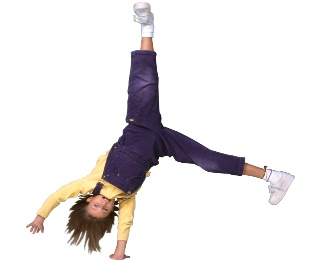 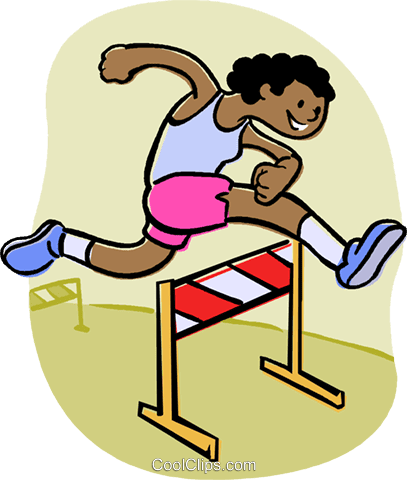 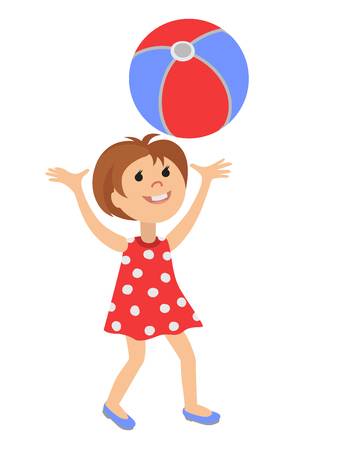 Son movimientos de LOCOMOCIÓN         GATEAR          Y CORRER.Son juegos de MANIPULACIÓN           CHUTEAR             Y LANZAR.Son ejemplos de ESTABILIDAD             RODAR                 Y GIRAR. 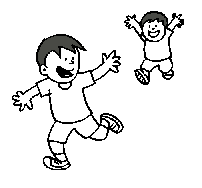                                      LOCOMOCIÓN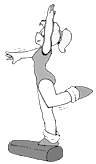                                        	                                ESTABILIDAD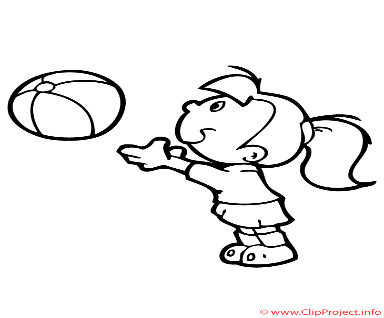 Hábitos de vida saludable (OA9)Los Hábitos de vida saludable se definen como un estado de completo bienestar físico, mental y social, asociados a la higiene, la correcta postura y la alimentación saludable.Es un estilo de vida saludable, expresado en mente, cuerpo y espíritu, en donde lo más importante es aprender a vivir aplicando los hábitos de vida saludable, dirigidos a la salud y al bienestar.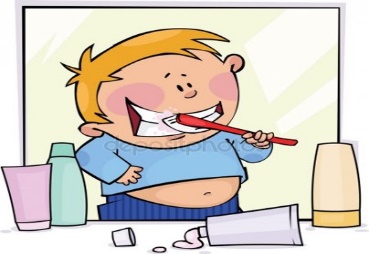 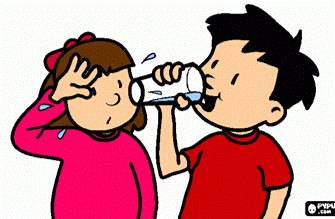 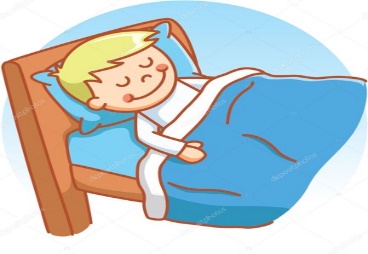 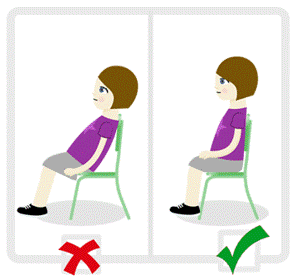 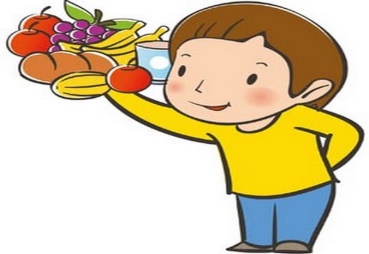 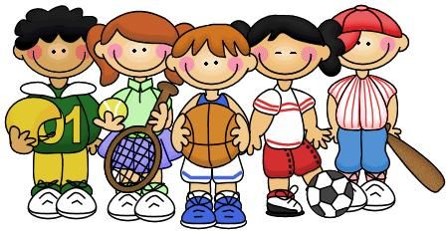 Según lo planteado anteriormente, las respuestas correctas son:                             ______________________________________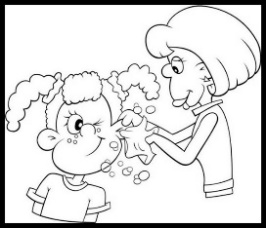                              ______________________________________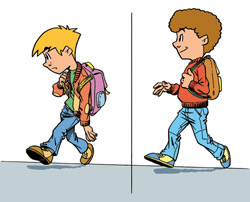 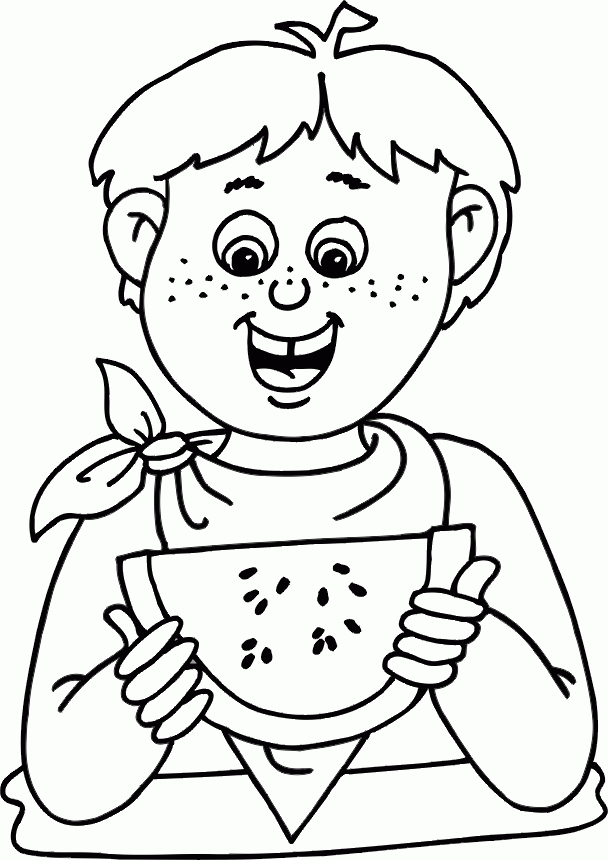 Las imágenes de hábitos de vida saludable son: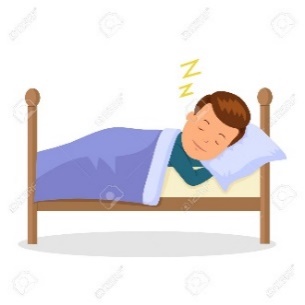 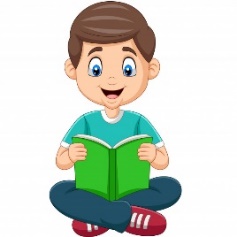 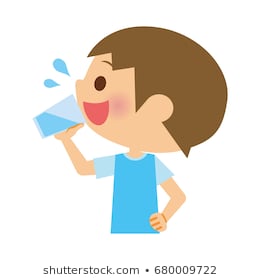 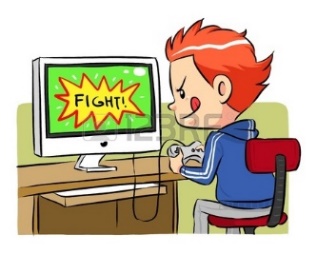 Dibuja tres ejemplos de colaciones saludables que puedes llevar al colegio: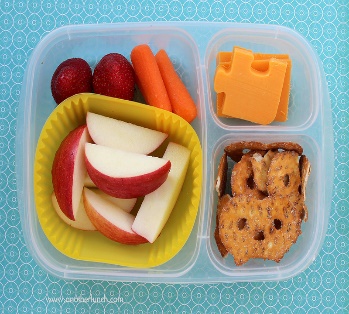 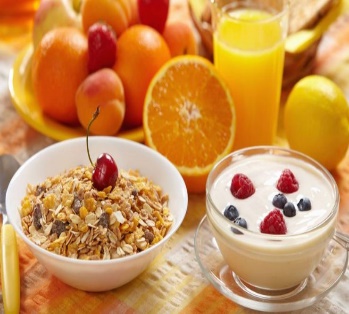 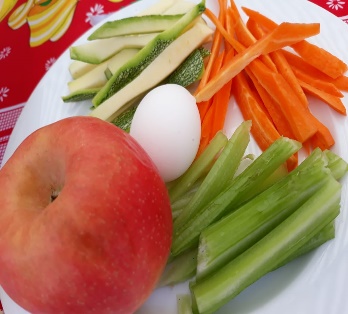 La imagen que representa un correcto hábito de postura es: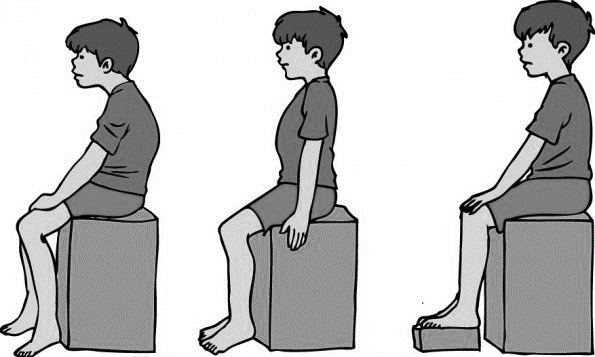 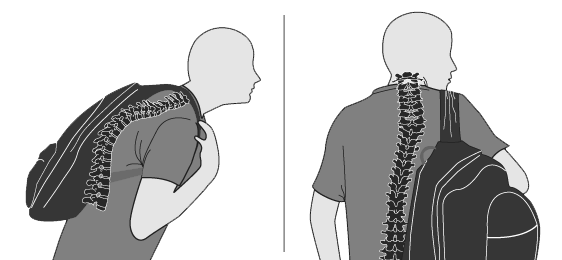 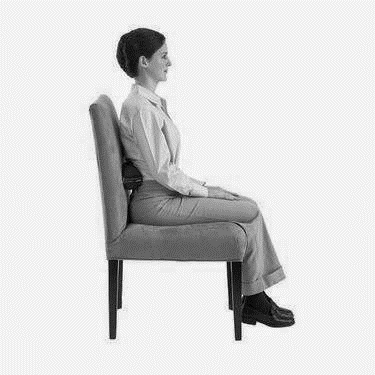 ¿Cuántos vasos de agua debemos tomar al día para mantenernos hidratados?                                       6 A 8 VASOS DE AGUA____________Verdadero o Falso:__V__ Debo dormir de 8 a 10 horas para tener un descanso adecuado.__F__ Solo debo lavarme los dientes antes de dormir.__V__ Las frutas y verduras nos aportan vitaminas y minerales.Escribe un ejemplo para cada Hábito de vida saludable.                                                                                  LAVARSE LAS MANOS                                         SENTARSE DERECHO                                                                             COMER FRUTAS Y VERDURAS